Publicado en Madrid el 13/02/2020 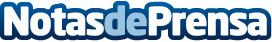 Skiller Academy presenta el estudio Publicidad Programática para RRHH y actualización de rangos salarialesEl 65% de toda la inversión digital en 2019 ha sido gestionada de forma programática en el mundo según Zenith Programmatic Marketing Forecasts. España ha mantenido su crecimiento y según los datos del panel de Zenith Vigía, demuestra fortaleza, acercándose al resto de países, aunque su crecimiento es más contenido estando en un 27%Datos de contacto:Actitud de Comunicación913022860Nota de prensa publicada en: https://www.notasdeprensa.es/skiller-academy-presenta-el-estudio-publicidad Categorias: Nacional Finanzas Comunicación Marketing Programación E-Commerce http://www.notasdeprensa.es